FORMULIR PENDAFTARAN MAGANG INDUSTRI MAHASISWAPRODI PSIKOLOGIFORMULIR PENDAFTARAN MAGANG INDUSTRI MAHASISWAPRODI PSIKOLOGIFORMULIR PENDAFTARAN MAGANG INDUSTRI MAHASISWAPRODI PSIKOLOGIFORMULIR PENDAFTARAN MAGANG INDUSTRI MAHASISWAPRODI PSIKOLOGIFORMULIR PENDAFTARAN MAGANG INDUSTRI MAHASISWAPRODI PSIKOLOGIFORMULIR PENDAFTARAN MAGANG INDUSTRI MAHASISWAPRODI PSIKOLOGIFORMULIR PENDAFTARAN MAGANG INDUSTRI MAHASISWAPRODI PSIKOLOGIFORMULIR PENDAFTARAN MAGANG INDUSTRI MAHASISWAPRODI PSIKOLOGIFORMULIR PENDAFTARAN MAGANG INDUSTRI MAHASISWAPRODI PSIKOLOGIFORMULIR PENDAFTARAN MAGANG INDUSTRI MAHASISWAPRODI PSIKOLOGIFORMULIR PENDAFTARAN MAGANG INDUSTRI MAHASISWAPRODI PSIKOLOGIFORMULIR PENDAFTARAN MAGANG INDUSTRI MAHASISWAPRODI PSIKOLOGIFORMULIR PENDAFTARAN MAGANG INDUSTRI MAHASISWAPRODI PSIKOLOGIFORMULIR PENDAFTARAN MAGANG INDUSTRI MAHASISWAPRODI PSIKOLOGIFORMULIR PENDAFTARAN MAGANG INDUSTRI MAHASISWAPRODI PSIKOLOGIFORMULIR PENDAFTARAN MAGANG INDUSTRI MAHASISWAPRODI PSIKOLOGIFORMULIR PENDAFTARAN MAGANG INDUSTRI MAHASISWAPRODI PSIKOLOGIFORMULIR PENDAFTARAN MAGANG INDUSTRI MAHASISWAPRODI PSIKOLOGIFORMULIR PENDAFTARAN MAGANG INDUSTRI MAHASISWAPRODI PSIKOLOGIFORMULIR PENDAFTARAN MAGANG INDUSTRI MAHASISWAPRODI PSIKOLOGIFORMULIR PENDAFTARAN MAGANG INDUSTRI MAHASISWAPRODI PSIKOLOGI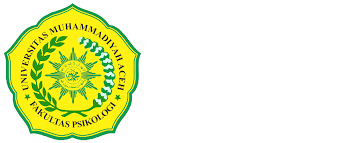 Biodata MahasiswaBiodata MahasiswaBiodata MahasiswaBiodata MahasiswaNPM:Nama MahasiswaNama MahasiswaNama MahasiswaNama Mahasiswa:Semester / IPK*Semester / IPK*Semester / IPK*Semester / IPK*:* sesuai transkrip* sesuai transkrip* sesuai transkrip* sesuai transkrip* sesuai transkripSKS tempuh / lulus*SKS tempuh / lulus*SKS tempuh / lulus*SKS tempuh / lulus*:* sesuai transkrip* sesuai transkrip* sesuai transkrip* sesuai transkrip* sesuai transkripNo. Telepon / hpNo. Telepon / hpNo. Telepon / hpNo. Telepon / hp:EmailEmail:Data perusahaan yang ditujuData perusahaan yang ditujuData perusahaan yang ditujuData perusahaan yang ditujuData perusahaan yang ditujuData perusahaan yang ditujuNama perusahaanNama perusahaanNama perusahaanNama perusahaan:Alamat perusahaanAlamat perusahaanAlamat perusahaanAlamat perusahaan:No. telepon perusahaanNo. telepon perusahaanNo. telepon perusahaanNo. telepon perusahaanNo. telepon perusahaan:Website perusahaanWebsite perusahaanWebsite perusahaanWebsite perusahaan:Periode waktu magangPeriode waktu magangPeriode waktu magangPeriode waktu magangPeriode waktu magangDurasi magangDurasi magangDurasi magangDurasi magangDurasi magang:122366bulan **bulan **bulan **bulan **bulan **** lingkari salah satu** lingkari salah satu** lingkari salah satu** lingkari salah satu** lingkari salah satuTanggal pelaksanaanTanggal pelaksanaanTanggal pelaksanaanTanggal pelaksanaanTanggal pelaksanaan:s.ds.dTopik / case study yang akan dikerjakan di perusahaanTopik / case study yang akan dikerjakan di perusahaanTopik / case study yang akan dikerjakan di perusahaanTopik / case study yang akan dikerjakan di perusahaanTopik / case study yang akan dikerjakan di perusahaanTopik / case study yang akan dikerjakan di perusahaanTopik / case study yang akan dikerjakan di perusahaanTopik / case study yang akan dikerjakan di perusahaanTopik / case study yang akan dikerjakan di perusahaanTopik / case study yang akan dikerjakan di perusahaanTopik / case study yang akan dikerjakan di perusahaanTopik / case study yang akan dikerjakan di perusahaanTopik / case study yang akan dikerjakan di perusahaanTopik / case study yang akan dikerjakan di perusahaanTopik / case study yang akan dikerjakan di perusahaanTopik / case study yang akan dikerjakan di perusahaanInformasi magang diperoleh melaluiInformasi magang diperoleh melaluiInformasi magang diperoleh melaluiInformasi magang diperoleh melaluiInformasi magang diperoleh melaluiInformasi magang diperoleh melaluiInformasi magang diperoleh melaluiInformasi magang diperoleh melalui:::Universitas / ProdiUniversitas / ProdiUniversitas / ProdiUniversitas / ProdiUniversitas / ProdiUniversitas / ProdiMandiriMandiriMandiriMenyetujui,Menyetujui,Menyetujui,Banda Aceh, _______________20Banda Aceh, _______________20Banda Aceh, _______________20Banda Aceh, _______________20Banda Aceh, _______________20Banda Aceh, _______________20Banda Aceh, _______________20Banda Aceh, _______________20Ka. Prodi,Ka. Prodi,Ka. Prodi,Ka. Prodi,Ka. Prodi,Mahasiswa,Mahasiswa,Mahasiswa,Mahasiswa,Mahasiswa,__________________________________________________________________________________________________________________________________________________________________________________________________________________________________________________________________________________________________________________________________________________________________________________________Lampiran yang disertakanLampiran yang disertakanLampiran yang disertakanLampiran yang disertakanLampiran yang disertakan:KRSKRSKRSKRSKRSKRSKRSKRSTranskrip nilai (terbaru)Transkrip nilai (terbaru)Transkrip nilai (terbaru)Transkrip nilai (terbaru)Transkrip nilai (terbaru)Transkrip nilai (terbaru)Transkrip nilai (terbaru)Transkrip nilai (terbaru)Pasphoto warnaPasphoto warnaPasphoto warnaPasphoto warnaPasphoto warnaPasphoto warnaPasphoto warnaPasphoto warnaPasphoto warnaPasphoto warna